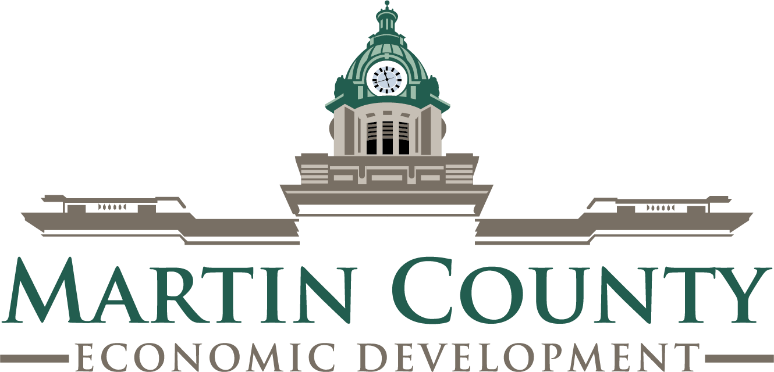 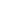 MARTIN COUNTY ECONOMIC DEVELOPMENT AUTHORITYMEETING NOTICE AND TENTATIVE AGENDAMonday, February 5, 2024 @ 5:15 p.m.  1.0 CALL TO ORDER   2.0 APPROVAL OF AGENDA  3.0 APPROVAL OF MINUTES           3.1 Approve Minutes of the Regular Meetings for January 8, 2024  4.0 OLD BUSINESS   5.0 EDA ACTIVITY - REPORTS        5.1 Retail Coach Update – A. Patten CEDA Consultant        5.2 EDA Monthly Activity Report – A. Patten and J. Schuetz,  CEDA Consultants  6.0 NEW BUSINESS        6.1 Consider Proposals for Succession Planning Workshop- J. Schuetz              CEDA Consultant        6.2 Consider Allocation of Match for USDA RBDG Grant. – A. Patten and J.                Schuetz, CEDA Consultants        6.3 Consider Recommendation of Resolution Authorizing Application for USDA                RBDG Grant – A. Patten and J. Schuetz, CEDA Consultants        6.4 Consider Authorization of RLF Committee – A. Patten and J. Schuetz, CEDA                Consultants        6.5 Consider Authorization of RLF Plan – A. Patten and J. Schuetz, CEDA                Consultants        6.6 Consider Approval of Manufacturing Month Event-A. Patten, CEDA Consultant  7.0 FINANCIALS        7.1 Approve and Ratify Bills to be Paid January 9 through February 5, 2024.          2.2 CY2024 Year to Date Financial Reports (January)  8.0 INFORMATION/REPORTS        8.1 Next Meeting is on March 4, 2024 at 5:15 P.M.  9.0 OPEN DISCUSSION10.0 ADJOURN